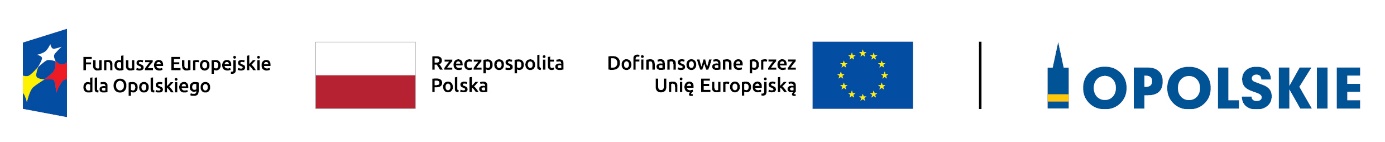 Załącznik do Uchwały Nr 96 KM FEO 2021-2027z dnia 26 marca 2024 r.KRYTERIA MERYTORYCZNE SZCZEGÓŁOWE i PUNKTOWANE DLA DZIAŁANIA 6.2 Aktywizacja społeczno-zawodowa osób zagrożonych ubóstwem i wykluczeniem społecznym FEO 2021-2027 Zakres: Europejski Fundusz Społeczny Plus, wsparcie podmiotów reintegracyjnych i ich uczestników wraz ze wsparciem towarzyszącym Dotyczy następujących typów projektów/przedsięwzięć:3. Usługi reintegracji społecznej i zawodowej realizowane w ramach CIS i KIS w szczególności w zakresie: a) stworzenia nowych miejsc reintegracji w nowych i istniejących CIS i KIS b) obejmowania osób już wspieranych w podmiotach reintegracyjnych nowymi usługami. 4. Usługi reintegracji społecznej i zawodowej realizowane w ramach WTZ poprzez: a) wsparcie usługami reintegracji społecznej i zawodowej nowych i/lub dotychczasowych uczestników istniejących WTZ b) wsparcie uczestników WTZ ofertą w postaci usług aktywnej integracji obowiązkowo ukierunkowaną na przygotowanie uczestników WTZ do podjęcia zatrudnienia i ich zatrudnienie: w ZAZ, na otwartym lub chronionym rynku pracy lub w przedsiębiorczości społecznej, m.in. poprzez wykorzystanie usług asystenckich oraz usług trenera pracy umożliwiających uzyskanie lub utrzymanie zatrudnienia, umożliwia także realizację praktyk lub staży dla uczestników WTZc) tworzenie nowych WTZ 5. Usługi reintegracji społecznej i zawodowej realizowane w ramach ZAZ: a) zwiększenie liczby OzN zatrudnionych w istniejących ZAZ b) wsparcie OzN, dotychczas zatrudnionych w ZAZ, nowymi usługami reintegracji społ. i zawodowej 
z założeniem utworzenia trwałej ścieżki wsparcia w ramach aktywizacji zawodowej umożliwiającej  podjęcie zatrudnienia na otwartym rynku pracy c) tworzenie nowych ZAZ. 6. Tworzenie mieszkań treningowych i wspomaganych dla odbiorców usług w podmiotach reintegracyjnych jako element kompleksowego projektu. 7. Działania na rzecz zapewnienia osobom zagrożonym ubóstwem lub wykluczeniem społecznym poprawy kompetencji w zakresie spędzania czasu wolnego i rekreacji oraz uczestnictwa w kulturze (jedynie jako element kompleksowego projektu stanowiący działania towarzyszące usługom aktywnej integracji), w tym m.in.: 
a) animacja kulturalna w środowisku lokalnym, w tym m.in. pikniki edukacyjne, warsztaty 
b) udział w formach proponowanych przez organizacje społeczeństwa obywatelskiego w środowisku lokalnym z zakresu aktywizacji społ.-kulturalnej 
c) uczestnictwo w formach proponowanych przez instytucje kultury, rekreacji i innych form spędzania czasu wolnego w regionie 
d) formy spędzania czasu wolnego, w tym w zakresie kultury i rekreacji.PriorytetPriorytet6 Fundusze Europejskie wspierające włączenie społeczne w opolskim6 Fundusze Europejskie wspierające włączenie społeczne w opolskim6 Fundusze Europejskie wspierające włączenie społeczne w opolskimDziałanieDziałanie6.2 Aktywizacja społeczno-zawodowa osób zagrożonych ubóstwem i wykluczeniem społecznym  6.2 Aktywizacja społeczno-zawodowa osób zagrożonych ubóstwem i wykluczeniem społecznym  6.2 Aktywizacja społeczno-zawodowa osób zagrożonych ubóstwem i wykluczeniem społecznym  Kryteria merytoryczne szczegółowe bezwzględne (TAK/NIE)Kryteria merytoryczne szczegółowe bezwzględne (TAK/NIE)Kryteria merytoryczne szczegółowe bezwzględne (TAK/NIE)Kryteria merytoryczne szczegółowe bezwzględne (TAK/NIE)Kryteria merytoryczne szczegółowe bezwzględne (TAK/NIE)LPNazwa kryteriumNazwa kryteriumDefinicjaOpis znaczenia kryterium122341.Wsparcie realizowane w projekcie jest dostosowane do potencjału i indywidualnych potrzeb uczestników i cechuje się kompleksowościąWsparcie realizowane w projekcie jest dostosowane do potencjału i indywidualnych potrzeb uczestników i cechuje się kompleksowościąWnioskodawca deklaruje, że wsparcie zaplanowane do realizacji w projekcie wynika z diagnozy indywidualnych potrzeb i predyspozycji uczestników (taka diagnoza może zostać uwzględniona np. w kontrakcie socjalnym lub jego odmianie, indywidualnym planie zatrudnienia socjalnego, indywidualnym programie rehabilitacji, umowie z uczestnikiem projektu lub w innym przygotowanym przez Beneficjenta dokumencie).Warunkiem spełnienia kryterium na etapie oceny projektu jest złożenie deklaracji w ww. zakresie we wniosku o dofinansowanie.Dla kryterium przewidziano możliwość pozytywnej oceny z zastrzeżeniem: a) konieczności spełnienia odnoszących się do tego kryterium warunków jakie musi spełnić projekt, aby móc otrzymać dofinansowanie, lub/i b) konieczności uzyskania informacji i wyjaśnień wątpliwości dotyczących zapisów wniosku o dofinansowanie projektu. Kryterium jest weryfikowane na podstawie zapisów wniosku o dofinansowanie i/lub wyjaśnień udzielonych przez Wnioskodawcę i/lub informacji dotyczących projektu pozyskanych w inny sposób. Kryterium bezwzględne (0/1)2.Wsparcie realizowane w projekcie uwzględnia finansowanie działań ułatwiających udział osobom z obszarów wykluczonych komunikacyjnieWsparcie realizowane w projekcie uwzględnia finansowanie działań ułatwiających udział osobom z obszarów wykluczonych komunikacyjnieWnioskodawca na poziomie zapisów wniosku deklaruje, że wsparcie zaplanowane do realizacji będzie uwzględniało adekwatne formy pomocy, np. usługi mobilne, dla osób zamieszkujących obszary wykluczone komunikacyjnie, tj. takie, na których brakuje połączeń transportem publicznym i zostały one wskazane w dokumencie pn. Analiza dotycząca obszarów komunikacyjnie wykluczonych w województwie opolskim opracowanym na potrzeby programu regionalnego pn. Fundusze Europejskie dla Opolskiego 2021-2027, który będzie stanowił załącznik do Regulaminu wyboru projektów.Powyższe nie wyklucza możliwości sfinansowania ww. form pomocy osobom z terenów, które nie zostały wskazane jako wykluczone, ze względu na specyficzną, uzasadniającą takie wydatki, sytuację tych osób.Warunkiem spełnienia kryterium na etapie oceny projektu jest złożenie deklaracji w ww. zakresie we wniosku o dofinansowanie.Dla kryterium przewidziano możliwość pozytywnej oceny z zastrzeżeniem:a) konieczności spełnienia odnoszących się do tego kryterium warunków jakie musi spełnić projekt, aby móc otrzymać dofinansowanie, lub/i b) konieczności uzyskania informacji i wyjaśnień wątpliwości dotyczących zapisów wniosku o dofinansowanie projektu. Kryterium jest weryfikowane na podstawie zapisów wniosku o dofinansowanie i/lub wyjaśnień udzielonych przez Wnioskodawcę i/lub informacji dotyczących projektu pozyskanych w inny sposób. Kryterium bezwzględne (0/1)3. Informacja o wsparciu  realizowanym w projekcie jest przekazywana do innych instytucji działających w obszarze aktywizacji społeczno-zawodowej. Uczestnik nie otrzymuje jednoczesnego wsparcia w więcej niż jednym projekcie.Informacja o wsparciu  realizowanym w projekcie jest przekazywana do innych instytucji działających w obszarze aktywizacji społeczno-zawodowej. Uczestnik nie otrzymuje jednoczesnego wsparcia w więcej niż jednym projekcie.W celu umożliwienia uczestnikom możliwości dalszego wsparcia  
w obszarze aktywizacji zawodowej po zakończeniu udziału w projekcie oraz celem zapewnienia, że dany uczestnik projektu nie otrzymuje jednocześnie wsparcia w więcej niż jednym projekcie, w tym samym czasie, z zakresu aktywizacji społeczno-zawodowej dofinansowanym ze środków EFS+, Beneficjent zobligowany jest do:zamieszczenia informacji dotyczącej w szczególności  celu projektu, terminu jego realizacji, opisu grupy docelowej, kryteriów rekrutacji i warunków udziału, form wsparcia, harmonogramu realizacji na swojej stronie internetowej,przekazania w terminie do 10 dni roboczych od dnia podpisania umowy o dofinansowanie, pisemnej informacji w ww. zakresie do instytucji systemu pomocy i integracji społecznej oraz publicznych służb zatrudnienia działających na obszarze realizacji projektu. Do takich instytucji należy zaliczyć m.in. ośrodki pomocy społecznej, powiatowe centra pomocy rodzinie, ośrodki wsparcia ekonomii społecznej, powiatowe urzędy pracy, centra usług społecznych,przyjęcia od uczestnika  oświadczenia  o niekorzystaniu ze wsparcia  w innym projekcie z zakresu aktywizacji społeczno-zawodowej w tym samym czasie.  Warunkiem spełnienia kryterium na etapie oceny projektu jest złożenie deklaracji w ww. zakresie we wniosku o dofinansowanie.Dla kryterium przewidziano możliwość pozytywnej oceny z zastrzeżeniem: a) konieczności spełnienia odnoszących się do tego kryterium warunków jakie musi spełnić projekt, aby móc otrzymać dofinansowanie, lub/i b) konieczności uzyskania informacji i wyjaśnień wątpliwości dotyczących zapisów wniosku o dofinansowanie projektu. Kryterium jest weryfikowane na podstawie zapisów wniosku o dofinansowanie i/lub wyjaśnień udzielonych przez Wnioskodawcę i/lub informacji dotyczących projektu pozyskanych w inny sposób. Kryterium bezwzględne (0/1)4. Projekt uwzględnia sytuację na lokalnym rynku pracy (dot. typu projektu nr 3) Projekt uwzględnia sytuację na lokalnym rynku pracy (dot. typu projektu nr 3) Celem zapewnienia efektywności wsparcia oraz odpowiedniego poziomu koordynacji działań realizowanych na danym obszarze, utworzenie Klubu Integracji Społecznej przez organizację pozarządową lub podmioty, o których mowa w art. 3 ust. 3 pkt 1 i 3 ustawy z dnia 24 kwietnia 2003 r. o działalności pożytku publicznego i o wolontariacie poprzedzone zostanie przeprowadzoną przez Wnioskodawcę diagnozą potrzeb uwzględniającą pozytywną opinię właściwego terytorialnie powiatowego urzędu pracy i ośrodka pomocy społecznej w zakresie zasadności tworzenia takiej jednostki. W sytuacji kiedy nowy Klub Integracji Społecznej tworzony będzie przez gminę, powinna ona uzyskać pozytywną opinię powiatowego urzędu pracy i przedstawić we wniosku o dofinansowanie diagnozę zawierającą uzasadnienie dla tworzenia takiej jednostki w kontekście m.in. liczby osób bezrobotnych, w tym długotrwale bezrobotnych w rozumieniu ustawy z 20 kwietnia 2004 r. o promocji zatrudnienia i instytucjach rynku pracy, które będą korzystały z usług KIS.Warunkiem spełnienia kryterium na etapie oceny projektu jest złożenie deklaracji w ww. zakresie we wniosku o dofinansowanie oraz dołączenie do wniosku pozytywnych opinii PUP i/lub OPS, o których mowa powyżej.Dla kryterium przewidziano możliwość pozytywnej oceny z zastrzeżeniem: a) konieczności spełnienia odnoszących się do tego kryterium warunków jakie musi spełnić projekt, aby móc otrzymać dofinansowanie, lub/i b) konieczności uzyskania informacji i wyjaśnień wątpliwości dotyczących zapisów wniosku o dofinansowanie projektu. Kryterium jest weryfikowane na podstawie zapisów wniosku o dofinansowanie i/lub wyjaśnień udzielonych przez Wnioskodawcę i/lub informacji dotyczących projektu pozyskanych w inny sposób. Kryterium bezwzględne (0/1)5.Tworzenie mieszkań treningowych i wspomaganych dla odbiorców usług w podmiotach reintegracyjnych możliwe jest wyłącznie jako wsparcie towarzyszące dla przedsięwzięć wdrażanych w typie projektu nr 3 i/lub nr 4 i/lub nr 5 (jeśli dotyczy)Tworzenie mieszkań treningowych i wspomaganych dla odbiorców usług w podmiotach reintegracyjnych możliwe jest wyłącznie jako wsparcie towarzyszące dla przedsięwzięć wdrażanych w typie projektu nr 3 i/lub nr 4 i/lub nr 5 (jeśli dotyczy)Tworzenie mieszkań wspomaganych i treningowych występuje w projekcie jako element dodatkowy, stanowiący uzupełnienie ścieżki reintegracji dla odbiorców usług w Centrach Integracji Społecznej, Klubach Integracji Społecznej, Zakładach Aktywności Zawodowej i Warsztatach Terapii Zajęciowej.Warunkiem spełnienia kryterium na etapie oceny projektu jest złożenie deklaracji w ww. zakresie we wniosku o dofinansowanie projektu.Dla kryterium przewidziano możliwość pozytywnej oceny z zastrzeżeniem: a) konieczności spełnienia odnoszących się do tego kryterium warunków jakie musi spełnić projekt, aby móc otrzymać dofinansowanie, lub/i b) konieczności uzyskania informacji i wyjaśnień wątpliwości dotyczących zapisów wniosku o dofinansowanie projektu. Kryterium jest weryfikowane na podstawie zapisów wniosku o dofinansowanie i/lub wyjaśnień udzielonych przez Wnioskodawcę i/lub informacji dotyczących projektu pozyskanych w inny sposób.Kryterium bezwzględne (0/1)6.Projekt zakłada preferencje dla określonych grup docelowychProjekt zakłada preferencje dla określonych grup docelowychWnioskodawca w treści wniosku deklaruje pierwszeństwo udziału w projekcie dla osób: doświadczających wielokrotnego wykluczenia z powodu więcej niż jednej z przesłanek kwalifikujących je do wsparcia w projekcie, o których mowa w pkt 1 podrozdziału 4.2 Wytycznych dotyczących realizacji projektów z udziałem środków Europejskiego Funduszu Społecznego Plus w regionalnych programach na lata 2021-2027 z 15 marca 2023r., lub spełniających więcej niż jedną przesłankę określoną w art. 7 ustawy z dnia 12 marca 2004 r. o pomocy społecznej i/lubosób o znacznym lub umiarkowanym stopniu niepełnosprawności i/lubosób z niepełnosprawnością sprzężoną, osób z chorobami psychicznymi, osób z niepełnosprawnością intelektualną i osób z całościowymi zaburzeniami rozwojowymi (w rozumieniu zgodnym z Międzynarodową Statystyczną Klasyfikacją Chorób i Problemów Zdrowotnych ICD10) i/lubosób korzystających z programu Fundusze Europejskie na  Pomoc Żywnościową 2021-2027 i/lubosób opuszczających placówki opieki instytucjonalnej i/lub osób wykluczonych komunikacyjniei/lubosób, które opuściły jednostki penitencjarne w terminie ostatnich 12 miesięcy.Warunkiem spełnienia kryterium na etapie oceny projektu jest złożenie deklaracji w ww. zakresie we wniosku o dofinansowanie.Dla kryterium przewidziano możliwość pozytywnej oceny z zastrzeżeniem: a) konieczności spełnienia odnoszących się do tego kryterium warunków jakie musi spełnić projekt, aby móc otrzymać dofinansowanie, lub/i b) konieczności uzyskania informacji i wyjaśnień wątpliwości dotyczących zapisów wniosku o dofinansowanie projektu.  Kryterium jest weryfikowane na podstawie zapisów wniosku o dofinansowanie i/lub wyjaśnień udzielonych przez Wnioskodawcę i/lub informacji dotyczących projektu pozyskanych w inny sposób. Kryterium bezwzględne (0/1)7.W ramach projektu zostanie wypracowana realna ścieżka przejścia uczestników z WTZ do ZAZ oraz zostanie zapewnione indywidualne wsparcie dla każdej osoby, która przejdzie z WTZ do ZAZ  (dot. typu projektu nr 4). W ramach projektu zostanie wypracowana realna ścieżka przejścia uczestników z WTZ do ZAZ oraz zostanie zapewnione indywidualne wsparcie dla każdej osoby, która przejdzie z WTZ do ZAZ  (dot. typu projektu nr 4). Warunkiem  udzielenia wsparcia uczestnikom warsztatów terapii zajęciowej (WTZ) jest złożenie przez Wnioskodawcę deklaracji  w zakresie możliwości przejścia uczestników tych WTZ do Zakładu Aktywności Zawodowej (ZAZ) co jest możliwe w sytuacji kiedy:- istniejący ZAZ może zaoferować miejsce pracy (zupełnie nowe miejsce lub wolne po poprzednim uczestniku) dedykowane konkretnej osobie z WTZ,- powstanie nowy ZAZ z miejscami dla tych osób.Jednocześnie Wnioskodawca na poziomie zapisów wniosku deklaruje, że w ramach projektu zostanie wypracowana realna, indywidualnie zaplanowana, ścieżka przejścia uczestników z WTZ do ZAZ przez określony czas (1-2 lata). Warunkiem spełnienia kryterium na etapie oceny projektu jest złożenie deklaracji w ww. zakresie we wniosku o dofinansowanie.Dla kryterium przewidziano możliwość pozytywnej oceny z zastrzeżeniem: a) konieczności spełnienia odnoszących się do tego kryterium warunków jakie musi spełnić projekt, aby móc otrzymać dofinansowanie, lub/i b) konieczności uzyskania informacji i wyjaśnień wątpliwości dotyczących zapisów wniosku o dofinansowanie projektu. Kryterium jest weryfikowane na podstawie zapisów wniosku o dofinansowanie i/lub wyjaśnień udzielonych przez Wnioskodawcę i/lub informacji dotyczących projektu pozyskanych w inny sposób.Kryterium bezwzględne (0/1)8.Wsparcie w ramach ZAZ  może być realizowane przez określony czas z założeniem, że od 5 % do 10% uczestników wejdzie na otwarty rynek pracy lub zarejestruje się w PUP (dot. typu projektu nr 5). Wsparcie w ramach ZAZ  może być realizowane przez określony czas z założeniem, że od 5 % do 10% uczestników wejdzie na otwarty rynek pracy lub zarejestruje się w PUP (dot. typu projektu nr 5). Wnioskodawca deklaruje, że wsparcie w ramach Zakładu Aktywności Zawodowej  (ZAZ)  może być udzielane przez określony czas (1-2 lata wsparcia dla uczestnika) i z założeniem, że 5%-10% uczestników ZAZ wejdzie na otwarty rynek pracy lub zarejestruje się w PUP w trakcie realizacji projektu.Warunkiem spełnienia kryterium na etapie oceny projektu jest złożenie deklaracji w ww. zakresie we wniosku o dofinansowanie.Dla kryterium przewidziano możliwość pozytywnej oceny z zastrzeżeniem: a) konieczności spełnienia odnoszących się do tego kryterium warunków jakie musi spełnić projekt, aby móc otrzymać dofinansowanie, lub/i b) konieczności uzyskania informacji i wyjaśnień wątpliwości dotyczących zapisów wniosku o dofinansowanie projektu. Kryterium jest weryfikowane na podstawie zapisów wniosku o dofinansowanie i/lub wyjaśnień udzielonych przez Wnioskodawcę i/lub informacji dotyczących projektu pozyskanych w inny sposób.Kryterium bezwzględne (0/1)Kryteria merytoryczne szczegółowe punktowaneKryteria merytoryczne szczegółowe punktowaneKryteria merytoryczne szczegółowe punktowaneKryteria merytoryczne szczegółowe punktowaneKryteria merytoryczne szczegółowe punktowaneLPNazwa kryteriumDefinicjaOpis znaczenia kryteriumOpis znaczenia kryteriumLPNazwa kryteriumDefinicjaWagaPunkty123451.Wsparcie realizowane  w projekcie CIS, KIS uwzględnia nabywanie, podnoszenie przez uczestników projektu niezbędnych kwalifikacji i/lub kompetencji i/lub umiejętności  do:- realizacji usług świadczonych w społeczności lokalnej dla osób wymagających wsparcia w codziennym funkcjonowaniu i/lub-  do potrzeb lokalnego rynku pracy.(dot. typu projektu nr 3)Wsparcie szkoleniowe realizowane w projekcie CIS, KIS uwzględnia nabywanie, podnoszenie przez uczestników projektu kwalifikacji i/lub kompetencji i/lub umiejętności:-  umożliwiających realizację usług świadczonych w społeczności lokalnej takich jak: usługi sąsiedzkie, usługi opiekuńcze dla osób wymagających wsparcia w codziennym funkcjonowaniu i/lub innych usług świadczonych w społeczności lokalnej wymienionych w Regionalnym Planie Rozwoju Usług Społecznych i Deinstytucjonalizacji dla Województwa Opolskiego na lata 2023-2025i/lub- dostosowanych do potrzeb lokalnych pracodawców (zakres wsparcia jest ustalany z pracodawcami działającymi na obszarze gminy i/lub powiatu, na którym funkcjonuje dany podmiot reintegracyjny). Weryfikacja uzyskania kwalifikacji lub podniesienia kompetencji odbywać się będzie zgodnie z Wytycznymi dotyczącymi monitorowania postępu rzeczowego realizacji programów na lata 2021-2027 (załącznik nr 2 Podstawowe informacje dotyczące uzyskiwania kwalifikacji w ramach projektów współfinansowanych z EFS+).Zgodnie z zapisami ww. dokumentu: - kwalifikacja to określony zestaw efektów uczenia się w zakresie wiedzy, umiejętności oraz kompetencji społecznych nabytych w drodze edukacji formalnej, edukacji pozaformalnej lub poprzez uczenie się nieformalne, zgodnych z ustalonymi dla danej kwalifikacji wymaganiami, których osiągnięcie zostało sprawdzone w walidacji oraz formalnie potwierdzone przez instytucję uprawnioną do certyfikowania;- kompetencja to wyodrębniony zestaw efektów uczenia się/kształcenia, które zostały sprawdzone w procesie walidacji w sposób zgodny z wymaganiami ustalonymi dla danej kompetencji, odnoszącymi się w szczególności do składających się na nią efektów uczenia się.W przypadku gdy forma wsparcia w odniesieniu do konkretnej osoby nie uwzględnia procesu certyfikacji (opisanego powyżej) taka osoba nabywa kompetencje.0 pkt - wsparcie szkoleniowe w projekcie CIS, KIS nie uwzględnia nabywania, podnoszenia przez uczestników projektu kwalifikacji i/lub kompetencji i/lub umiejętności umożliwiających realizację usług świadczonych w społeczności lokalnej takich jak: usługi sąsiedzkie i/lub usługi opiekuńcze dla osób wymagających wsparcia w codziennym funkcjonowaniu i/lub innych usług świadczonych w społeczności lokalnej wymienionych w Regionalnym Planie Rozwoju Usług Społecznych i Deinstytucjonalizacji dla Województwa Opolskiego na lata 2023-2025 i/lub do potrzeb lokalnych pracodawców.5  pkt - wsparcie szkoleniowe w projekcie CIS, KIS uwzględnia nabywanie, podnoszenie przez uczestników projektu kwalifikacji i/lub kompetencji i/lub umiejętności umożliwiających realizację usług świadczonych w społeczności lokalnej takich jak: usługi sąsiedzkie, usługi opiekuńcze dla osób wymagających wsparcia w codziennym funkcjonowaniu i/lub innych usług świadczonych w społeczności lokalnej wymienionych w Regionalnym Planie Rozwoju Usług Społecznych i Deinstytucjonalizacji dla Województwa Opolskiego na lata 2023-2025 i/lub do potrzeb lokalnych pracodawców.Warunkiem spełnienia kryterium na etapie oceny projektu jest złożenie deklaracji w ww. zakresie we wniosku o dofinansowanie projektu.Kryterium jest weryfikowane na podstawie zapisów wniosku o dofinansowanie.20 lub 5 2.Wsparcie realizowane w projekcie zakłada nawiązanie przez Zakład Aktywności Zawodowej (ZAZ)/ Warsztat Terapii Zajęciowej (WTZ) współpracy z pracodawcami (dot. typów projektu nr 4, 5)Projekt zakłada nawiązanie przez Zakład Aktywności Zawodowej (ZAZ) lub  Warsztat Terapii Zajęciowej (WTZ) współpracy z pracodawcami w celu umożliwienia pracownikom ZAZ/uczestnikom WTZ poznania wymagań  pracodawców na otwartym rynku pracy i/lub pogłębienia wiedzy pracodawców na temat warunków zatrudniania osób z niepełnosprawnościami  (dotyczących np. konieczności dostosowania miejsc pracy, warunków zatrudnienia subsydiowanego)0 pkt - projekt nie zakłada podjęcia przez ZAZ/WTZ współpracy z pracodawcami, celem umożliwienia pracownikom ZAZ/uczestnikom WTZ poznania wymagań pracodawców na otwartym rynku pracy, jak również pogłębienia wiedzy pracodawców na temat warunków zatrudniania osób z niepełnosprawnościami (dotyczących np. konieczności dostosowania miejsc pracy, warunków zatrudnienia subsydiowanego)5 pkt - projekt zakłada podjęcie przez ZAZ/WTZ współpracy z pracodawcami celem umożliwienia pracownikom ZAZ/uczestnikom WTZ poznania wymagań pracodawców na otwartym rynku pracy i/lub pogłębienia wiedzy pracodawców na temat warunków zatrudniania osób z niepełnosprawnościami (dotyczących np. konieczności dostosowania miejsc pracy, warunków zatrudnienia subsydiowanego).Warunkiem spełnienia kryterium na etapie oceny projektu jest złożenie deklaracji w ww. zakresie we wniosku o dofinansowanie projektu.Kryterium jest weryfikowane na podstawie zapisów wniosku o dofinansowanie.20 lub 53. Tworzenie  Zakładów Aktywności Zawodowej (ZAZ) na obszarze powiatów o największym odsetku osób z niepełnosprawnościami i/lub na obszarze powiatów gdzie  nie funkcjonuje ZAZ   (dot. typu projektu nr 5)Zgodnie z diagnozą przeprowadzoną przez Regionalny Ośrodek Polityki Społecznej w Opolu (ROPS)  ujętą w dokumencie pn. Infrastruktura usług społecznych w województwie opolskim -dostęp i potrzeby  największa potrzeba utworzenia ZAZ występuje na terenie 2 powiatów o najwyższym odsetku osób z niepełnosprawnościami w stosunku do ogólnej  liczby mieszkańców powiatu tj. na terenie powiatu brzeskiego i prudnickiego. Jednocześnie diagnoza ROPS wykazuje, że w istniejących 5 ZAZach zatrudnionych jest mniej niż 1% osób z niepełnosprawnościami w powiecie na obszarze, którego działa ZAZ. Ponadto 41% ośrodków pomocy społecznej ankietowanych przez ROPS stwierdziła konieczność utworzenia nowych ZAZ. ZAZ nie funkcjonują w ogóle  na obszarze powiatów namysłowskiego, oleskiego, brzeskiego,  krapkowickiego, opolskiego, strzeleckiego, prudnickiego.0 pkt - projekt nie zakłada tworzenia nowego ZAZ na obszarze powiatu namysłowskiego i/lub oleskiego i/lub brzeskiego i/lub krapkowickiego i/lub opolskiego i/lub strzeleckiego i/lub prudnickiego5 pkt -projekt zakłada tworzenie nowego ZAZ na obszarze powiatu namysłowskiego i/lub oleskiego i/lub krapkowickiego i/lub opolskiego i/lub strzeleckiego10 pkt – projekt zakłada tworzenie nowego ZAZ na obszarze powiatu brzeskiego i/lub prudnickiego.Warunkiem spełnienia kryterium na etapie oceny projektu jest złożenie deklaracji w ww. zakresie we wniosku o dofinansowanie projektu.Kryterium jest weryfikowane na podstawie zapisów wniosku o dofinansowanie.10 lub 5 lub 10 4. Wsparcie dla uczestników podmiotów reintegracyjnych połączone jest z tworzeniem mieszkań wspomaganych/ treningowych dla odbiorców usług w Centrach Integracji Społecznej, Zakładach Aktywności Zawodowej i Warsztatach Terapii Zajęciowej (dot. typów projektu nr 3, 4, 5, 6) Celem zapewnienia uczestnikom projektu najbardziej optymalnych warunków do rozwoju niezależności i samodzielności w zakresie decyzji dotyczących własnego życia, zasadne jest połączenie udzielanego im w podmiotach reintegracyjnych wsparcia z możliwością zamieszkania w mieszkaniach o charakterze treningowym lub wspomaganym, o których mowa w ustawie z 12 marca 2004 r. o pomocy społecznej. 0 pkt- projekt nie zakłada wsparcia uczestników poprzez tworzenie dla nich mieszkań wspomaganych i/lub treningowych 5- projekt zakłada wsparcie uczestników poprzez tworzenie dla nich mieszkań/ wspomaganych i/lub treningowych.Warunkiem spełnienia kryterium na etapie oceny projektu jest złożenie deklaracji w ww. zakresie we wniosku o dofinansowanie projektu.Kryterium jest weryfikowane na podstawie zapisów wniosku o dofinansowanie.10 lub 5 5.Projekt zakłada podniesienie przez uczestników umiejętności lub kompetencji cyfrowych (dot. typów projektu nr 3,4,5).Przy realizacji różnych usług, w tym m.in. usług świadczonych przez podmioty administracji publicznej coraz częściej wykorzystywane są narzędzia i aplikacje cyfrowe, których obsługa wymaga posiadania umiejętności lub kompetencji cyfrowych. Umiejętności lub kompetencje cyfrowe to harmonijna kompozycja wiedzy, umiejętności i postaw umożliwiających życie, uczenie się i pracę w społeczeństwie cyfrowym, tj. społeczeństwie wykorzystującym w życiu codziennym i pracy technologie cyfrowe. Kompetencje cyfrowe określono w ramie DigComp. Instytucja Pośrednicząca na poziomie regulaminu wyboru projektów poda adres strony internetowej, na której będzie widniała aktualna przetłumaczona na język polski wersja tej ramy.Dlatego premiowane będą projekty zakładające nabywanie i/lub podnoszenie przez uczestników umiejętności lub kompetencji cyfrowych, poprzedzone oceną umiejętności cyfrowych tych uczestników przeprowadzoną  z  wykorzystaniem Europejskiego narzędzia do oceny poziomu kompetencji cyfrowych. 0 pkt - projekt nie zakłada wsparcia z zakresu podniesienia umiejętności i/lub kompetencji cyfrowych.3 - projekt zakłada wsparcie z zakresu podniesienia umiejętności i/lub kompetencji cyfrowych.Warunkiem spełnienia kryterium na etapie oceny projektu jest złożenie deklaracji w ww. zakresie we wniosku o dofinansowanie projektu.Kryterium jest weryfikowane na podstawie zapisów wniosku o dofinansowanie.10 lub 36.Realizacja projektu w powiatach o największej liczbie odbiorców pomocy społecznej (dot. typów projektu nr 3,4,5).W ramach kryterium punktowana będzie realizacja projektu w powiatach o największym odsetku klientów ośrodków pomocy społecznej:*Wskaźnik klientów ośrodków pomocy społecznej do liczby ludności w danym powiecie w roku 2022 r.:0 pkt - ≤ 2 % 1 pkt - >2 % ≤ 2,5 %2 pkt - >2,5 %*Według danych dokumentu pn. Ocena zasobów pomocy społecznej województwa opolskiego w 2022 r.Kryterium jest weryfikowane na podstawie zapisów wniosku o dofinansowanie.10-2 pkt7.Działania w zakresie aktywnej integracji skierowane są do osób, rodzin i środowisk wymagających wsparcia, zamieszkałych na obszarach objętych rewitalizacją (dot. typów projektu nr 3,4,5).Premiowane będą działania w zakresie aktywnej integracji skierowane do osób, rodzin i środowisk wymagających wsparcia, zamieszkałych na obszarach objętych rewitalizacją. Obszary objęte rewitalizacją dla danej gminy określone są w gminnych programach rewitalizacji (GPR).Kryterium jest weryfikowane na podstawie zapisów wniosku o dofinansowanie.11